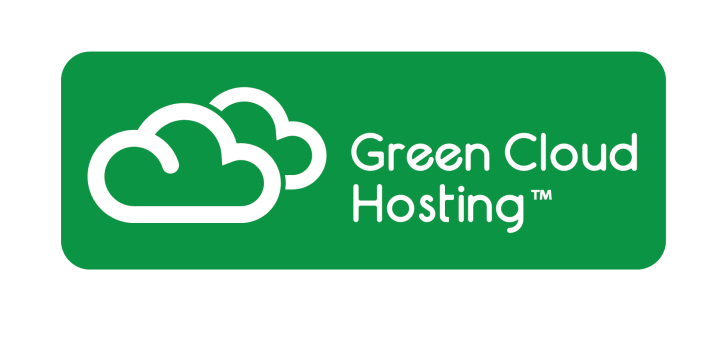 Hosted Lync platform 		Tel 0800 019 3878Green Cloud provides Hosted Lync through 2 platform optionsMulti-tenant DedicatedRight now Green Cloud is one of the only providers to deliver full PSTN break out via a multi-tenant platform.Microsoft Lync 2010 is a next generation unified communications (UC) technology that integrates seamlessly with IT infrastructures to provide enterprise class voice, secure business messaging and conferencing capabilities from a single unified client, transforming every communication into an interaction that is more collaborative, engaging and accessible from anywhere. Microsoft Lync 2010 communications software creates a virtual connection between you and the people you work with. It lets you talk, share your desktop and programs, and work together in real time, all from your computer.BenefitsIntegrated Telecoms & IT – full PBX capabilities integrated into Microsoft Exchange, SharePoint and Dynamics CRM, and bringing carrier-grade voice communications to your PC/laptopControl Costs – reduce travel and communication costs by routing calls through your IP network using inbuilt video and voice conferencing capabilities of Microsoft Lync 2010Improve Productivity – use presence to see availability of colleagues and choose the most effective way of communicating including desktop sharing in real timeSupport your mobile workers – access vital business tools and information through any internet enabled device via Microsoft Lync 2010 without the implementation of expensive VPN’sBe more responsive – Instant messaging and group chat allows disparate groups to communicate instantly, eliminating or reducing delays when answers to questions are needed quicklyFeaturesUnified experience – access presence, instant messaging, voice, video and Web conferencing in a single interfaceCommunicate from within the applications you use every day, including Microsoft Outlook and Microsoft SharePointCollaborate more effectively with built-in desktop and application sharing, PowerPoint upload and rich white boardingSchedule and join meetings with a single click in Microsoft Outlook or the meeting reminderMicrosoft Lync 2010 delivers Enterprise voice features, giving users the ability to work in the office, at home or on the road